Ո Ր Ո Շ ՈՒ Մ
22 մայիսի 2019 թվականի   N 939 ՎԱՆԱՁՈՐ ՔԱՂԱՔԻ ՏԱՐՈՆ-4, ԲԵԼԱՌՈՒՍՆԵՐԻ ԹԱՂԱՄԱՍԻ ԹԻՎ 38/6 ՀԱՍՑԵՈՒՄ ԳՏՆՎՈՂ, ՎԱՆԱՁՈՐ ՀԱՄԱՅՆՔԻ ՍԵՓԱԿԱՆՈՒԹՅՈՒՆԸ ՃԱՆԱՉՎԱԾ ՀՈՂԱՄԱՍԸ ՌՈՄԱՆ ՌՈԲԵՐՏԻ ԵՂԻԱԶԱՐՅԱՆԻՆ ՕՏԱՐԵԼՈՒ ԵՎ ՆՈՐ ՓՈՍՏԱՅԻՆ ՀԱՍՑԵ ՏՐԱՄԱԴՐԵԼՈՒ ՄԱՍԻՆ  Հիմք ընդունելով Ռոման Ռոբերտի Եղիազարյանի դիմումը, Վանաձոր քաղաքի գլխավոր հատակագծի լրամշակման նախագիծը, Վանաձոր համայնքի անվամբ անշարժ գույքի նկատմամբ իրավունքների պետական գրանցման թիվ 06052019-06-0021 և անշարժ գույքի սեփականության (օգտագործման) իրավունքի գրանցման թիվ 1906141 վկայականները, ղեկավարվելով ՀՀ հողային օրենսգրքի 66-րդ հոդվածի 1-ին մասի 3-րդ և 4-րդ կետերով, 2-րդ մասով, ՀՀ կառավարության 2005թ. դեկտեմբերի 29-ի թիվ 2387-Ն որոշմամբ հաստատված կարգի 29-րդ կետի դ) ենթակետով՝ որոշում եմ.1. Վանաձոր քաղաքի Տարոն-4, Բելառուսների թաղամասի թիվ 38/6 հասցեում գտնվող, Վանաձոր քաղաքի գլխավոր հատակագծի լրամշակման նախագծի համաձայն ՀՀ հողային օրենսգրքի 60-րդ հոդվածով սահմանված հողամասերի թվին չդասվող 40.0քմ մակերեսով հողամասը, հողի կադաստրային արժեքով, ուղղակի վաճառքի ձևով 76560 (յոթանասունվեց հազար հինգ հարյուր վաթսուն) դրամով օտարել Ռոման Ռոբերտի Եղիազարյանին՝ ավտոտնակ կառուցելու համար: 2. Վանաձորի համայնքապետարանի աշխատակազմի եկամուտների հավաքագրման, գույքի կառավարման և գովազդի բաժնին` Ռոման Եղիազարյանի հետ ՀՀ օրենսդրությամբ սահմանված կարգով կնքել 40.0քմ մակերեսով  հողամասի առուվաճառքի պայմանագիր:	

3. Վանաձոր քաղաքի Տարոն-4, Բելառուսների թաղամասի թիվ 38/6 հասցեում գտնվող հողամասին տրամադրել նոր փոստային հասցե՝ ք.Վանաձոր, Տարոն-4, Բելառուսների թաղամաս, թիվ 38-6/1 հողամաս:ՀԱՄԱՅՆՔԻ ՂԵԿԱՎԱՐ`   ՄԱՄԻԿՈՆ ԱՍԼԱՆՅԱՆՃիշտ է՝ԱՇԽԱՏԱԿԱԶՄԻ  ՔԱՐՏՈՒՂԱՐ					 	 Ա.ՕՀԱՆՅԱՆ
ՀԱՅԱՍՏԱՆԻ ՀԱՆՐԱՊԵՏՈՒԹՅԱՆ ՎԱՆԱՁՈՐ ՀԱՄԱՅՆՔԻ ՂԵԿԱՎԱՐ
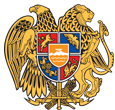 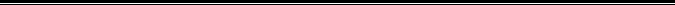 Հայաստանի Հանրապետության Լոռու մարզի Վանաձոր համայնք
Ք. Վանաձոր, Տիգրան Մեծի 22, Ֆաքս 0322 22250, Հեռ. 060 650044, 060 650040 vanadzor.lori@mta.gov.am, info@vanadzor.am